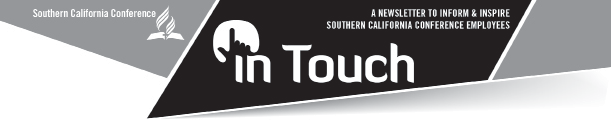 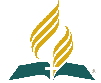 2) OBTAIN a booth to sell your items for your profit.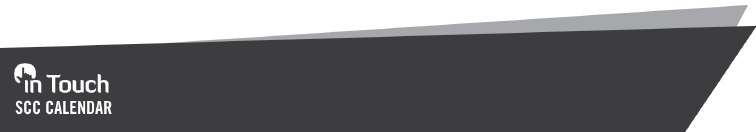 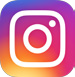 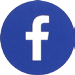 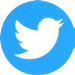 2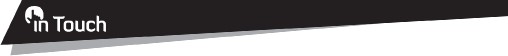 May 13 - Second Saturday Concert. Featuring popular organist Ty Woodward. 5:00 p.m. Ty will presenta varied program of classical and contemporary composers. Reception to follow in the fellowship hall. Glendale City church. Info: 818-244-7241.Mayo 19-21 – Creadas Para Su Gloria. Retiro espiritual.SCC Región Hispana, Ministerio de la Mujer. Invitados:Dra. Katia Reinert, Oradora PrincipalLupita Aaragon, SeminariosPastor Myriam Salcedo-Gonzalez, DevocionalesDileanny Guada-Jimenez, Jóvenes-AdultasGladys Alfaro, Jovencitas de 15-19 yrs.Pali Mountain Retreat Center, Running Springs 92382. Costo: $160.00 por persona, hasta el 10 de enero, 2017. Despues, agregar $15.00 mas. Para informes, con su Directora del Ministerio para que reciban su solicitudo por email minmujer1535@yahoo.com. Tel: Mayra Garcia, 562-298-3109.May 20 – Care Enough for Healthy Outcomes on Emotional & Mental Health. 3:00-5:30 p.m. Learn how we can better support the needs of our entire bodyas well as the community-at-large with great speakers and a panel discussion. Bring your brown bag lunch and join us for lunch. (Salad bar provided.) Sponsored by the GLAR Health Network in conjunction with Breath of Life & Maranatha church Health Ministries departments.Breath of Life church. Info: info.glarhealth@gmail.com, 323-508-1856 or 323-533-1829.May 20 – “In Defense of Food” Movie and Cooking Demonstration. 3:00 p.m. South Bay church. Info: 310-214-3123, www.southbaychurch.net.May 23 – Crescenta Valley Adventist School Spring Concert.Save the date. More info to come. Info: 818-249-1504.Mayo 26-28 – Salud Esperanza y Sanidad. Los invitamos a participar del Seminario de Salud presentado por el Ministerio “MEET Ministry en Español.” Viernes: 7:00 p.m. Sábado: 11:00 a.m. y 5:00 p.m. Domingo: 9:00 a.m.Oradora: Hna Cathy Mendoza. Lincoln Heights Spanish church. Info: 310-709-0949.May 26-29 – CYC Presents “A Clear Call.” Jesus: Can u hear me now? Youth Conference. Camp Cedar Falls. Speakers: Michael Johnson, Alvin Maragh, Scott Mayer, John Trusty, DMin, Peter Chung, Floyd Mayberrry, Ellie Hua and guest artist Neville Peter. Info: 818-549-4147, 323-204-7906.Registration: www.canuhearmenowconference.org.June 2 & 4 – San Fernando “Impact Your Health” Clinic- in-a-Box. Free medical, dental, vision care and more. San Fernando Valley Academy, 17601 Lassen St., Northridge 91325. Info/Volunteer Registration: admin@amensda.org.June 3 – Fashion Fusion Fundraiser. Breath of Life church Women’s Ministry presents an Art, FashionWisdom for Today“True  giving knows no season.”Florence E. Kingand Community Fashion Show. Proceeds to benefit Los Angeles Adventist Academy and Inglewood High School. 7:00 p.m. The Huffington Center, 1324Normandie Ave., Los Angeles 90006. Info: 310-674-4061, fashionfusionfundraiser@gmail.com. Purchase tickets at www.brownpapertickets.com/event/2699222.June 9 – Glendale Adventist Academy Class of 2017 Consecration. 7:30 p.m. Vallejo Drive church. Info: 818-244-8671.June 9-11 – Discipleship-7 Training Course.Presenter: Michael Johnson. Friday at 6:30 p.m.,Saturday at 6:30 p.m., Sunday at 12:00 p.m. Schoolof Evangelism & Resource Center. Info: 818-549-4147.June 11 – Glendale Adventist Academy Class of 2017 Senior Graduation. 10:00 a.m. Hall of Liberty at the Hollywood Hills Forest Lawn, 6300 Forest Lawn Dr., Los Angeles 90068. Info:  818-244-8671.June 16-18 – “Teach Them Diligently.” A free annual family event on the themes of home ministry and how to practically invite Jesus Christ into your family life.Main topic, Sanctification. There can be a powerful transformation when we allow God to shape our hearts and minds into His image and character of unconditional love to equip families with the skills needed to nurturea deeper connection with God on both a collective and individual basis. Free meals will be served throughout these event times. Temple City church. Info: 626-286-5437. Friday: 7:00 p.m. Family Vespers, Celeste Harrison Sabbath: 11:00 a.m. Worship Service, Jesús Noland 2:00 p.m. Breakout Sessions include:Straight 2 the Heart, Pastor Ben Guerrero & Lauren ArmstrongCommunication, Benjamin Nate & Katryna NateHealthy Living, JR CahatolJune 17 – Christian Edition in Concert. 6:00 p.m. Van Nuys church. Info: 818-787-8380.June 17 – Second Saturday Concert: “Youth, Old Age and Beyond the Grave.” Featuring musicians from the Sunset ChamberFest. The concert will include a world premier with the SAKURA cello ensemble and is the conclusion of a young composers workshop. Reception to follow. 5:00 p.m.  Glendale City church. Info: 818-203-2071.June 24 – 50th Anniversary of the Camarillo church. All day, beginning at 8:15 a.m. with a continental breakfast. 9:15 a.m.: Sabbath School, featuring Tony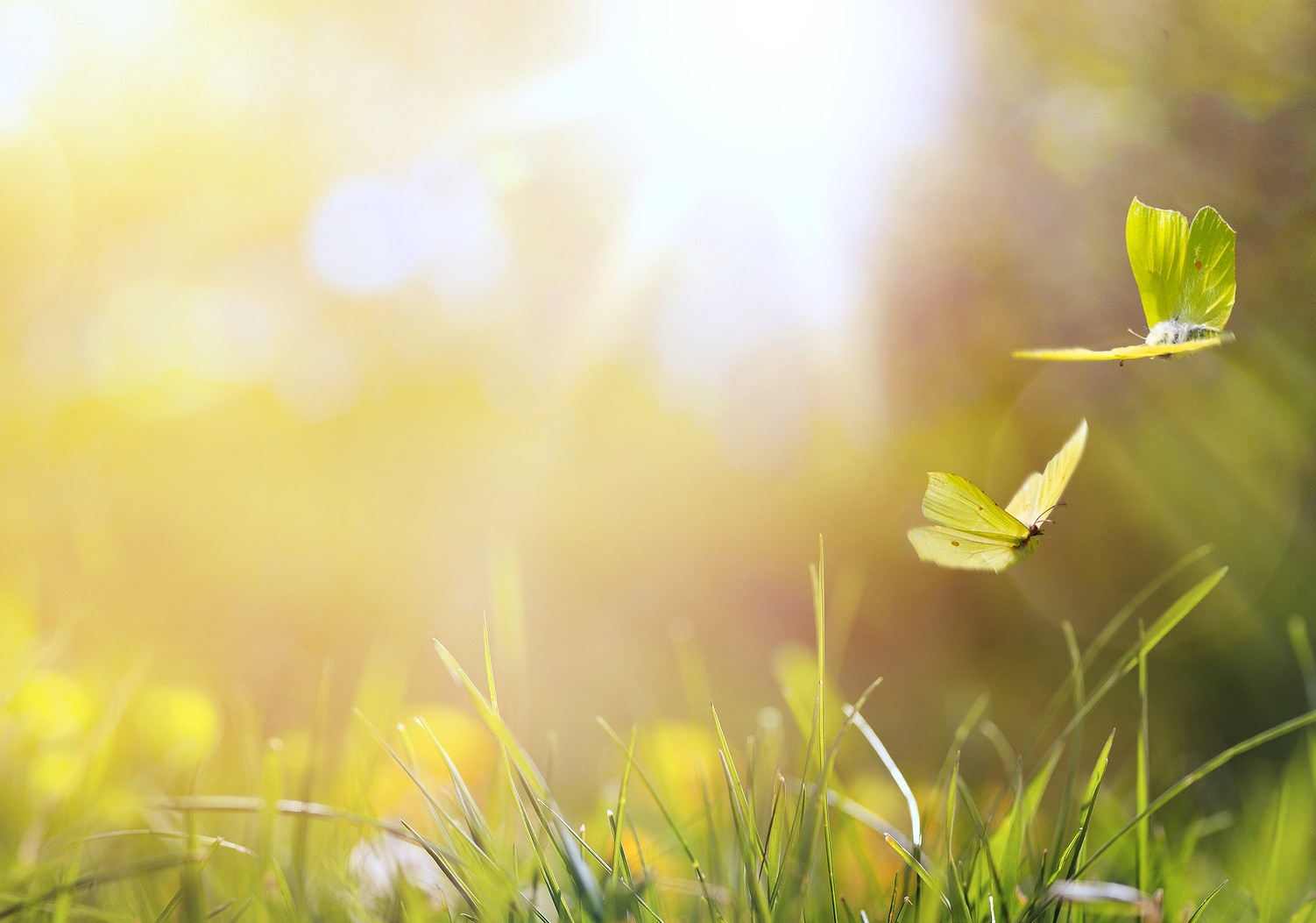 3333Anobile, Vice President, Pacific Union Conference; and Pastor Will Sellers, presenting a Mission Spotlight. Worship speaker: Lonnie Melashenko. Afternoon conversations, followed by a vespers program and anAnobile, Vice President, Pacific Union Conference; and Pastor Will Sellers, presenting a Mission Spotlight. Worship speaker: Lonnie Melashenko. Afternoon conversations, followed by a vespers program and anAnobile, Vice President, Pacific Union Conference; and Pastor Will Sellers, presenting a Mission Spotlight. Worship speaker: Lonnie Melashenko. Afternoon conversations, followed by a vespers program and anCardiologist, White Memorial Medical Center; Nerida McKibben, MBChB, program host, Hope TV. Greek Theatre, 2700 N. Vermont Ave., Los Angeles 90027. Info: www.aliveconvocation2017.org, 818-546-8461/8462.evening social starting at 8:15 p.m. Info: 805-482-4632.evening social starting at 8:15 p.m. Info: 805-482-4632.evening social starting at 8:15 p.m. Info: 805-482-4632.evening social starting at 8:15 p.m. Info: 805-482-4632.Sept. 27-30 – 11th Annual West Coast Music & Worship Conference. Save the date. Info: www.wcgms.com.June 25 - Sunday Brunch Seminar. “Political Environment and Market Opportunities.” Presenter: James Brown, MBA, CSPG, President of Western Adventist Foundation in Tempe, Arizona. 9:00 a.m.Scholl Canyon Retirement Center, 1551 E. Chevy ChaseDr., Glendale 91206. Free. For reserved seating, call818-546-8421; walk-ins welcome! Info: gpark@sccsda.org.Sept. 27-30 – 11th Annual West Coast Music & Worship Conference. Save the date. Info: www.wcgms.com.June 25 - Sunday Brunch Seminar. “Political Environment and Market Opportunities.” Presenter: James Brown, MBA, CSPG, President of Western Adventist Foundation in Tempe, Arizona. 9:00 a.m.Scholl Canyon Retirement Center, 1551 E. Chevy ChaseDr., Glendale 91206. Free. For reserved seating, call818-546-8421; walk-ins welcome! Info: gpark@sccsda.org.June 25 - Sunday Brunch Seminar. “Political Environment and Market Opportunities.” Presenter: James Brown, MBA, CSPG, President of Western Adventist Foundation in Tempe, Arizona. 9:00 a.m.Scholl Canyon Retirement Center, 1551 E. Chevy ChaseDr., Glendale 91206. Free. For reserved seating, call818-546-8421; walk-ins welcome! Info: gpark@sccsda.org.Sept. 29-Oct. 1 – Men’s Convention. This is not just an event. It’s the beginning of a godly movement, to act on the fact that men need ministry! Our goal is to have 1,500 men registered in February and March. The USS Hornet aircraft carrier in Alameda, CA, can seat 3,000 men. Let’s make it happen by God’s grace! $200.00 for the first 500 men who register. Will sleep on board the aircraft carrier. $150.00for men who will have their own accommodations. Toregister, please visit mensconvention.eventbrite.com. Info: 559-347-3142, ministries@cccsda.org.July 23 – Annual Car Show. Altadena church. More details to follow. Info: 626-794-3953.Aug. 31-Sept. 4 – Adventist Single Adult MinistriesJuly 23 – Annual Car Show. Altadena church. More details to follow. Info: 626-794-3953.Aug. 31-Sept. 4 – Adventist Single Adult MinistriesJuly 23 – Annual Car Show. Altadena church. More details to follow. Info: 626-794-3953.Aug. 31-Sept. 4 – Adventist Single Adult MinistriesSept. 29-Oct. 1 – Men’s Convention. This is not just an event. It’s the beginning of a godly movement, to act on the fact that men need ministry! Our goal is to have 1,500 men registered in February and March. The USS Hornet aircraft carrier in Alameda, CA, can seat 3,000 men. Let’s make it happen by God’s grace! $200.00 for the first 500 men who register. Will sleep on board the aircraft carrier. $150.00for men who will have their own accommodations. Toregister, please visit mensconvention.eventbrite.com. Info: 559-347-3142, ministries@cccsda.org.Cruise. Join Adventist Single Adult Ministries for funCruise. Join Adventist Single Adult Ministries for funCruise. Join Adventist Single Adult Ministries for funCruise. Join Adventist Single Adult Ministries for funand inspiration on the Carnival Conquest! This cruise will depart from Ft. Lauderdale and set sail for the Bahamas. Worship services will feature Mike Tucker, speaker from Faith for Today. Register before May 3 to save $25.00! Info/Register: https://www.adventsource. org/as30/event.registration.details.aspx?event=434.and inspiration on the Carnival Conquest! This cruise will depart from Ft. Lauderdale and set sail for the Bahamas. Worship services will feature Mike Tucker, speaker from Faith for Today. Register before May 3 to save $25.00! Info/Register: https://www.adventsource. org/as30/event.registration.details.aspx?event=434.and inspiration on the Carnival Conquest! This cruise will depart from Ft. Lauderdale and set sail for the Bahamas. Worship services will feature Mike Tucker, speaker from Faith for Today. Register before May 3 to save $25.00! Info/Register: https://www.adventsource. org/as30/event.registration.details.aspx?event=434.Oct. 4-8 – One Way Jesus: Pacific Union Conference Pathfinder Camporee. Messages from the gospel of John. Guest speaker: Meshach Soli, Beaumont church Associate Pastor. Lake Skinner, 37701 Warren Rd., Winchester 92596. Registration: $89.00 through Aug. 31; $99.00 after Sept. 1. www.puccamporee.org.Sept. 23 – SCC Convocation: Alive – A Journey to Health & Hope. Save the date for this conference-wide event! Speakers will include Leslie N. Pollard, PhD, DMin, MDiv, MBA, president, Oakwood University; Karl Haffner, PhD, mission strategist, Kettering Health Network, pastor, Kettering Adventist church; Neil Nedley, MD, president, Weimar Institute; Schubert Palmer, MD, InterventionalSept. 23 – SCC Convocation: Alive – A Journey to Health & Hope. Save the date for this conference-wide event! Speakers will include Leslie N. Pollard, PhD, DMin, MDiv, MBA, president, Oakwood University; Karl Haffner, PhD, mission strategist, Kettering Health Network, pastor, Kettering Adventist church; Neil Nedley, MD, president, Weimar Institute; Schubert Palmer, MD, InterventionalOct. 6-8 – Women’s Ministries Retreat. Keynote Speaker: Carla Baker, NAD Women’s Ministries Director. Camp Cedar Falls Conference Center. Info: Dimple Fields, Retreat Coordinator, 323-336-3919, dimpdimp99@hotmail.com; Beverly Martin, PhD, WM Coordinator, 661-810-9350, bmartin708@aol.com.Sept. 23 – SCC Convocation: Alive – A Journey to Health & Hope. Save the date for this conference-wide event! Speakers will include Leslie N. Pollard, PhD, DMin, MDiv, MBA, president, Oakwood University; Karl Haffner, PhD, mission strategist, Kettering Health Network, pastor, Kettering Adventist church; Neil Nedley, MD, president, Weimar Institute; Schubert Palmer, MD, InterventionalBULLETIN BOARDBULLETIN BOARDBULLETIN BOARDBULLETIN BOARDChristian Books & Veggie Foods (ABC–Glendale) Manager Needed. Southern California Conference is seeking a candidate to serve as a full-time manager for the Adventist Book Center. The position consists ofmanaging the retail operation according to best business practices in the following categories: inventory turnover management, sufficient gross margin, marketing/ merchandising, A/R management, business plan development,  sales  goals  maintenance,  staff  training and management. Qualifications for this position include basic computer and math skills, attention to detail, reliable attendance and consistent presence, knowledge and experience with TAM (the Adventist Book Center retail management software). Good communication and language skills and the ability to maintain confidences  are also required. A bachelor’s degree in managementor marketing and four years of retail sales experience in the Adventist Book Center environment is preferred. Education and experience may substitute for a degree.For more information, please contact the SCC Treasurer at 818-546-8414. Please email your resume and employment application to hr@sccsda.org.Human Resources Director, Full-Time. Southern California Conference is seeking a candidate to serve as a full-time Human Resources Director. The position consists of directing and facilitating the operations of the Human Resources Department throughout theconference territory. This position will work to maintain the conference operation in compliance with State and Federal Wage and Hour laws, North American Division and Southern California Conference policies. The Human Resources Director serves as an advisor on employment issues to conference administration, office of education, schools and churches. Good communication and language skills and the ability to maintain confidences are required. A master’s degree in human resources or business-related field and four years of human resources experience in the Seventh-day Adventist church preferred. A Society of Human Resources Managers certification is also preferred. Education and experience may substitute for a degree. For more information, please contact, the Human Resources Department for an application to submit with your resume at 818-546-8415.Christian Books & Veggie Foods (ABC–Glendale) Manager Needed. Southern California Conference is seeking a candidate to serve as a full-time manager for the Adventist Book Center. The position consists ofmanaging the retail operation according to best business practices in the following categories: inventory turnover management, sufficient gross margin, marketing/ merchandising, A/R management, business plan development,  sales  goals  maintenance,  staff  training and management. Qualifications for this position include basic computer and math skills, attention to detail, reliable attendance and consistent presence, knowledge and experience with TAM (the Adventist Book Center retail management software). Good communication and language skills and the ability to maintain confidences  are also required. A bachelor’s degree in managementor marketing and four years of retail sales experience in the Adventist Book Center environment is preferred. Education and experience may substitute for a degree.For more information, please contact the SCC Treasurer at 818-546-8414. Please email your resume and employment application to hr@sccsda.org.44Payroll Jr. Accountant, Full-Time. Southern California Conference is seeking a candidate to serve as a full-time Payroll Jr. Accountant. An A.A. degree in accounting or business is required. B.A. preferred. Three years or more of payroll experience along with APA certification isdesirable. APA certification and years of experience may be considered in lieu of an A.A. degree. This is a non-exempt position. Must be a Seventh-day Adventist member in good standing. Please contact the Human Resources to submit application and resume at 818-546-8415 or e-mailhr@sccsda.org.The Camp Cedar Falls Website suffix has changed and can now be found online at www.campcedarfalls.org (no longer www.campcedarfalls.net).Hospice Help Wanted. A new hospice is opening in Oxnard, Ventura County and the following PER DIEM positions are needed:Registered NursesSocial WorkerChaplainCHHA (Certified Home Health Aide)Medical DirectorMedical Director2017 Summer Camp Staff Needed. Looking for Adventist Christian young people who are 18 years of age (17 & turning 18 by June 2017) and older to work atCamp Cedar Falls this summer. Please contact Pastor Bob Wong, Director of Youth Ministries, at 818-546-8439 for an application packet. The Application and Recommendation Form is also online at www.campcedarfalls.org. Clickon “Jobs” then scroll down to “Summer Camp Staff” and click on “Application” – Criteria: Application &Recommendation Forms (3) are to be mailed or emailed(sccyouth2@aol.com) to the Youth Ministries Office and an interview will be conducted at a scheduled time.Orange County:Registered Nurses (Full-time and Per Diem)San Bernardino and RiversideRegistered Nurse(s) Full-time case managerCHHA’s (Certified Home Health Aides): 1 Full-timeand 1 Per DiemTaking applications for a new hospice opening in Barstow for the following PER DIEM positions:Registered Nurse (admissions and case manager)ChaplainSocial WorkerWest Covina Hills Church Is Looking for a Church Secretary.	• CHHACurrent office hours are Mon-Thurs: 9:00 a.m.-1:00 p.m.	• Medical Director Please submit resumes to: wchsdachurch@gmail.com ormail to: 3536 E. Temple Way, West Covina 91791. Questions	• Per Diem Chaplain needed for the greater San Diego area. or to request a copy of the job requirements can be	• Per Diem Chaplain needed for the Calexico and directed to 626-915-7819 or email above.	Brawley area.Three Job Opportunities Are Available for Early	Experience is helpful but not absolutely necessary. Childhood Education Educators in Los Angeles and	Willing to train the right person. Call Elder Roger Ventura counties, effective immediately. Two positions	Rustad 949-295-9671 or email your resume toare for teachers and one is for a center director. Must	CAHospiceJobs@gmail.com. have achieved an A.A. degree with 16 hours of ECECunits, including infant and toddler units. Prior teaching experience preferred. Fingerprint and background check clearance required. Call Bob Dennis, Ed.D., at 818-546-8451 for more information.ATTENTION!The next issue of In Touch will be published on Tues., May 9.Events and announcements must be submitted to Lauren Armstrong at larmstrong@sccsda.org by Thurs., May 4 to be included in the next issue. Items submitted after May 4 will be published in the following issue on Tues., May 23.Social WorkerWest Covina Hills Church Is Looking for a Church Secretary.	• CHHACurrent office hours are Mon-Thurs: 9:00 a.m.-1:00 p.m.	• Medical Director Please submit resumes to: wchsdachurch@gmail.com ormail to: 3536 E. Temple Way, West Covina 91791. Questions	• Per Diem Chaplain needed for the greater San Diego area. or to request a copy of the job requirements can be	• Per Diem Chaplain needed for the Calexico and directed to 626-915-7819 or email above.	Brawley area.Three Job Opportunities Are Available for Early	Experience is helpful but not absolutely necessary. Childhood Education Educators in Los Angeles and	Willing to train the right person. Call Elder Roger Ventura counties, effective immediately. Two positions	Rustad 949-295-9671 or email your resume toare for teachers and one is for a center director. Must	CAHospiceJobs@gmail.com. have achieved an A.A. degree with 16 hours of ECECunits, including infant and toddler units. Prior teaching experience preferred. Fingerprint and background check clearance required. Call Bob Dennis, Ed.D., at 818-546-8451 for more information.ATTENTION!The next issue of In Touch will be published on Tues., May 9.Events and announcements must be submitted to Lauren Armstrong at larmstrong@sccsda.org by Thurs., May 4 to be included in the next issue. Items submitted after May 4 will be published in the following issue on Tues., May 23.